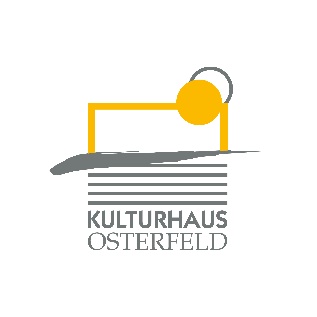 PRESSEMITTEILUNGAm Donnerstag, 09. Januar um 20.00 Uhr startet unsere neue Vortrags- und Gesprächsreihe zu aktuellen Themen „osterfeld for future“ im Malersaal des Kulturhauses Osterfeld. Carsten Kraus, Gründer und Geschäftsführer der Pforzheimer Firma Omikron Data Quality GmbH und gefragter Speaker für Zukunftsthemen wie KI und Digitalisierung, hält einen Vortrag mit dem Titel „KI – und was kann man damit machen?“.Künstliche Intelligenz beherrscht die Medien. Und wenn man den Medien glaubt, wird sie auch bald unsere Arbeitswelt beherrschen. Aber was genau können verschiedene Verfahren
des „Machine Learning“, und was nicht? Eine spannende Reise in das Reich einer neuen Spezies, die gerade eine rasante Evolution durchläuft. Und die mittelfristig die nächste Revolution unserer Gesellschaft auslösen wird. Eintritt freiInformationen gibt es im Kulturhaus Osterfeld (07231) 3182-15, dienstags bis samstags, 14.00 bis 18.00 Uhr, oder unter www.kulturhaus-osterfeld.de.  i.A. Christine SamstagPresse und Sekretariat